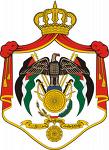 الامتحان النهائي للفصل الدراسي الأول 2017/2018  المبحث: العلوم الحياتية / م3    					               مدة الامتحان:    00    2الفـــرع:  العلمي 							     اليوم والتاريخ: الاثنين   /12/2017اسم الطالب:ملحوظة: أجب عن جميع الأسئلة التالية وعددها (     ) علما أن عدد الصفحات(     ).السؤال الأول (20 علامة):أ) ضع دائره حول رمز الاجابه الصحيحه                                                                                             (  5 علامات )1-اي الاتيه صحيحه بالنسبه لانتقال السيال العصبي في حال وجود الغمد المليني أ-تزداد سرعة انتقال السيال العصبي في غياب الغمد المليني  ب-تزداد سرعة انتقال السيال العصبي بوجود الغمد المليني وقصر قطر محورهج-تزداد سرعة انتقال السيال العصبي بزيادة سمك الغمد المليني وزيادة محورهد-لا تختلف سرعة انتقال السيال العصبي في حال وجود الغمد المليني 2-اي الاتيه يعد منبها لتكوين RNAm ليترجم لبناء بروتين أ-ارتباط الهرمون بالمستقبل الخاص به                  ب-تكون المعقدج-ارتباط المعقد بموقع خاص على ال DNA             د-دخول المعقد من الثقوب النوويه الى داخل النواه3-المركب الناتج من تفكك حمض الكربونيك اثناء انتقال 2CO من انسجة الجسم الى الدم أ-اكسيهيموغلوبين                          ب-كاربامينوهيموغلوبينج-ايونات الكربونات الهيدروجينيه         د-الهيموغلوبين4-اي الاتيه يعمل على زيادة اعادة امتصاص ايونات الصوديوم والماء في الانبوبه الملتويه والقناه الجامعهأ-انجيوتنسين 1        ب-انجيوتنسين 11ج-الدوستيرون          د-مولد انجيوتنسين5- اي فصائل الدم الاتيه يعتبر معطي عامأ-A              ب-ABج-B              د-Oب-فسر كلا مما ياتي :                                                                                                                  (  5 علامات )1-تختلف عدد الكروموسومات الحامله لاليلات الصفات المرتبطه بالجنس عند كل من الانسان والطيور2-توقف الخليه البيضيه الاوليه عن الانقسام في اثناء المرحله الجنينيه3-عدم دخول اكثر من حيوان منوي واحد داخل الخليه البيضيه الثانويه اثناء الاخصاب4-يكون الجنين اكثر عرضه للاجهاض خلال المرحله الاولى من الحمل5-تنتقل بعض اليلات الصفات دون ان تنفصل عند تكوين الجاميتات في اثناء عملية الانقسام المنصفج-تزوج شاب مصاب بمرض نزف الدم فصيلة دمه A من فتاه ( غير معروفه بالنسبه لمرض نزف الدم ) فصيلة دمها ABفانجبا طفلين , الاول ذكر سليم من مرض نزف الدم وفصيلة دمه B , والاخر انثى مصابه بمرض نزف الدم وفصيلة دمها A( متماثل الاليلات )اذا علمت ان اليل الاصابه بمرض نزف الدم a واليل عدم الاصابه A                                                         (  4علامات )1-اكتب الطرز الجينيه والشكليه لكل من الشاب والفتاه ؟2-ما نسبة فصائل الدم عن الابناء جميعهم ؟3-ما احتمال انجاب انثى سليمه من مرض نزف الدم ( نقيه )؟د-ما الفتره الزمنيه التي تحصل فيها العمليات الاتيه :                                                                            (  6علامات )1-فحص خملات الكوريون عند المراه الحامل2-تكون الثرص الجنيني من الكتله الخلويه3-تصبح وضعية راس الجنين للاسفل4-طور الافراز5طور الاباضه6-مراحل تكوين الحيوان المنويالسؤال الثاني ( 16علامه )أ) يمثل الشكل المجاور مراحل تكون البويضات , المطلوب                                                                       ( 7 علامات )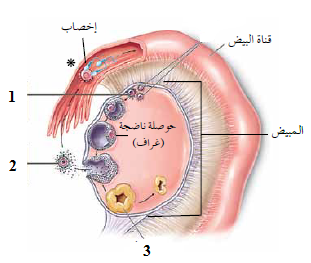 1-الى ماذا تشير الارقام ( 1 , 2 , 3 ) ؟2-في اي يوم تخرج الخليه المشار اليها بالرقم 2 الى قناة البيض ؟3-ما اسم الهرمون الذي يفرزه الجزي المشار اليه بالرقم 1 اثناء النضج ؟4-ما دور هرمونات الجزء 3 في دورة المبيبض ؟5-ما عدد المجموعه الكروموسوميه في الخليه المشار اليها بالرقم 2 ؟ب)ما المسبب لحدوث كل من العمليات الاتيه :                                                                                    ( 5 علامات ) 1-وصول فرق جهد الغشاء البلازمي للعصبون 35+ 2-تهيئة المستقبلات الشميه للارتباط بماده جديده بعد انتهاء عملية الشم 3-عملية ازاحة ايونات الكلور  4-تغير طبيعة مواقع ارتباط الحيوانات المنويه بالخليه البيضيه الثانويه  5-انسداد الوعاء الناقل للحيوانات المنويه ج) يبين مخطط سلالة العائله الاتيه وراثة مرض نزف الدم في الانسان . المطلوب                                                 ( 4 علامات )1-اكتب الطرز الجينيه لكل الافراد 1 و 4 ؟                                            2-كيف تفسر اصابة الابن رقم ( 4 ) ؟     3-ما احتمال انجاب انثى مصابه من تزاوج الافراد 2 , 3 ؟( مستخدما الرمز ( R ) لأليل عدم الاصابه و ( r ) اليل الاصابه )             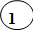 السؤال الثال ( 14 علامه )أ)ماذا يحدث نتيجة كل مما ياتي :                                                                                                   ( 5 علامات ) 1-تدفق المزيد من ايونات البوتاسيوم الى خارج العصبون 2-وصول الاهتزازات الى سائل الليمف الموجود في قنوات القوقعه الثلاث 3-خروج ايونات الكربونات الهيدروجينيه من خلايا الدم الى بلازما الدم 4-تضيق الشريين الصادر  5-انثناء الجسور العرضيه باتجاه وسط القطعه العضليه ب)وضح دور كل مما ياتي :                                                                                                         ( 5 علامات )  1-المخاط في عملية الشم   2-ATP في انقباض العضله الهيكليه  3-افرازات غدتي كوبر في بقاء الحيوانات المنويه حيه   4-هرمون الدوستيرون في تنظيم عمل الكليه  5-الغمد المليني في العصبون ج) اذا علمت ان نسبة الانفصال بين الجينات المرتبطه الاتيه كما يلي ,                                                       ( 4 علامه )C وD   1 %A وR   6%A وC 3 %وان نسبة الارتباط بين الجينات الاتيه كما يلي R وD   96 %  R و C 97 % , المطلوب 1-ما هي ترتيب الجينات على الكروموسوم :2-ما هي نسبة تكرار عملية العبور بين الجين R و A :السؤال الرابع ( 10 عامات ) أ)قارن بين كلا مما ياتي :                                                                                                     ( 5 علامات )  1-العصبون والخلايا الدبقيه من حيث الحجم  2-الطفره مخطئة التعبير والطفره غير المعبره , من حيث طبيعة التغير في الكودونات  3-تفاعل انزيم البلمره والفصل الكهربائي الهلامي , من دور كل منهما في DNA  4-الصفات متعددة الجينات والصفات المرتبطه بالجنس عند ذكر الطيور , من حيث عدد الاليلات اللازمه لاضهار الصفه   5-دور ايونات الكالسيوم , في منطقة التشابك العصبي , وانقباض العضلة الهيكيلهب) يعاني احمد من مشاكل في الجهاز البولي , وعند مراجعته للطبيب واجراء الفحوصات المخبريه , تبين انه يوجد كميات كبيره من الحموض الامينيه في البول ( بروتين ) فقرر الطبيب انه يجب ان يتبرع له احد الاشخاص بكليه , فوافق صديق احمد على التبرع له ولكن الطبيب رفض عملية التبرع , المطلوب 1-في اي اجزاء الوحدة الانبوبيه الكلويه يوجد الخلل بالنسبه لاحمد ؟                                                  ( 5 علامات )2-لماذا رفض الطبيب عملية التبرع ؟ معلم الماده : محمد جوارنه